NERINGOS SAVIVALDYBĖS MERAS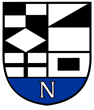 POTVARKISDĖL NERINGOS SAVIVALDYBĖS TARYBOS POSĖDŽIO NR. 2 SUŠAUKIMO IR KLAUSIMŲ TEIKIMO SVARSTYMUI2023 m. vasario 15 d. Nr. V10-13NeringaVadovaudamasis Lietuvos Respublikos vietos savivaldos įstatymo 20 straipsnio 2 dalies 1 punktu:1. Šaukiu 2023 m. vasario 23 d. 10.00 val. Neringos savivaldybės tarybos posėdį Nr. 2. 2. Teikiu svarstyti 2023 m. vasario 23 d. Neringos savivaldybės tarybos posėdyje šiuos klausimus:2.1. Dėl 2023 m. vasario 23 d. Neringos savivaldybės tarybos posėdžio Nr. 2 darbotvarkės patvirtinimo (Darius Jasaitis); 2.2. Dėl pritarimo Liudviko Rėzos kultūros centro 2022 metų veiklos ataskaitai 
(Edita Radzevičienė);2.3. Dėl pritarimo Nidos kultūros ir turizmo informacijos centro „Agila“ 2022 metų ataskaitai (Edita Radzevičienė);2.4. Dėl pritarimo Neringos savivaldybės Viktoro Miliūno viešosios bibliotekos 2022 metų veiklos ataskaitai (Edita Radzevičienė);2.5. Dėl pritarimo Neringos muziejų 2022 metų veiklos ataskaitai (Edita Radzevičienė);2.6. Viešosios įstaigos Thomo Manno kultūros centro 2022 metų veiklos ataskaitos pristatymas (dr. Lina Motuzienė);2.7. Dėl Neringos savivaldybės 2023 metų Užimtumo didinimo programos patvirtinimo (Žydrūnė Janauskienė);2.8. Dėl valstybinės žemės nuomos mokesčio administravimo tvarkos aprašo patvirtinimo (Janina Kobozeva); 2.9. Dėl Neringos savivaldybės teritorijos ir jos dalių bendrojo plano dalies korektūros patvirtinimo (Asta Barilienė);2.10. Dėl pritarimo Neringos savivaldybės ir AB „Energijos skirstymo operatorius“ susitarimo pakeisti 2020 m. gegužės 4 d. Servituto ir apsaugos zonų nustatymo žemės sklypui sutartį 
Nr. V31-61 projektui (Asta Barilienė);2.11. Dėl Neringos savivaldybės tarybos 2017 m. lapkričio 23 d. sprendimo Nr. T1-245 
„Dėl Neringos savivaldybės leidimų laidoti išdavimo, laidojimo, kapinių lankymo, priežiūros ir kapaviečių identifikavimo tvarkos aprašo patvirtinimo“ pakeitimo (Renata Jakienė);2.12. Dėl Neringos savivaldybės tarybos 2014 m. rugsėjo 25 d. sprendimo Nr. T1-133 
„Dėl UAB „Neringos komunalininkas“ teikiamos atlygintinos paslaugos kainos nustatymo“ panaikinimo (Renata Jakienė);2.13. Dėl Juodkrantės evangelikų liuteronų senųjų kapinių statuso patvirtinimo 
(Renata Jakienė);2.14. Dėl Neringos savivaldybėje esančių kapinių sąrašo patvirtinimo (Renata Jakienė);2.15. Dėl Neringos savivaldybės tarybos 2015 m. birželio 25 d. sprendimo Nr. T1-123 
„Dėl Neringos savivaldybės kapinių sąrašų skelbimo interneto svetainėje tvarkos aprašo patvirtinimo“ panaikinimo (Renata Jakienė).Savivaldybės meras					Darius JasaitisIgnė Kriščiūnaitė2023-02-14